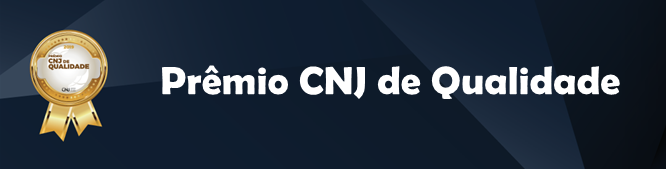 Relatório de informações sobre o Protocolo Integrado de Prevenção e Medidas de Segurança voltado ao Enfrentamento da Violência Doméstica e Familiar contra a Mulher praticada em Face de Magistradas e ServidorasArt. 9º, inciso XXII - itens b) e c)Tribunal {colocar nome}Data: dd/mm/2024ORIENTAÇÕES GERAISEste modelo de relatório deverá ser utilizado pelos órgãos participantes do Prêmio CNJ de Qualidade para fins de comprovação das campanhas e eventos realizados, relacionados ao regulamento do Prêmio CNJ de Qualidade.Neste relatório deverão constar apenas campanhas realizadas e eventos no período entre 1º de agosto de 2023 e 31 de julho de 2024. Atividades fora desse prazo serão desconsideradas.As campanhas e os eventos deverão ser consolidados em relatório único por item da Portaria, cabendo observar que todas as seções deste Relatório são de preenchimento obrigatório. Portanto, o tribunal deverá encaminhar apenas um Relatório por item, em formato “pdf”.Ressalta-se a importância do preenchimento de todos os campos pelo tribunal. Caso não seja possível o preenchimento completo, deve-se justificar a ausência no campo “Observações”.A ausência de informações e/ou documentos comprobatórios poderá acarretar perda de pontos ou, até mesmo, em não pontuação do item.CAMPANHAS DE ORIENTAÇÃO E ESCLARECIMENTO SOBRE VIOLÊNCIA DOMÉSTICA E FAMILIAR CONTRA A MULHERListe as campanhas de orientação e esclarecimento sobre violência doméstica e familiar contra a mulher realizadas pelo tribunal.Campanha 1 (2....N) :  {colocar nome da campanha}INFORMAÇÕES GERAIS						             	Apresente informações gerais sobre a campanha realizada.PLANO DE COMUNICAÇÃO                				             	Apresente o plano de comunicação da campanha.LINKS DAS NOTÍCIAS							             	Apresente os links das notícias relacionadas a campanha.OBSERVAÇÕES                                                                                                             Espaço destinado a justificar ausência de preenchimento completo dessa iniciativa e a fornecer informações que não foram contempladas nos campos anteriores, mas que são consideradas importantes pelo tribunal.EVENTO(S) ANUAL(IS) SOBRE VIOLÊNCIA DOMÉSTICA E FAMILIAR CONTRA A MULHERApresente abaixo a(s) descrição(ões) completa(s) sobre o(s) evento(s) anual(is) realizado(s) sobre a temática.